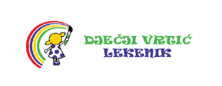 Poštovani roditelji, SOS mame i tete,1. rujna 2021. godine, u srijedu, započinje nova pedagoška godina te se otvaraju područni objekti PO Škola i PO Knjižnica pa će se odgojno-obrazovni rad  provoditi u svim odgojnim skupinama. Želimo Vam svima dobrodošlicu i sretan početak nove pedagoške godine 2021./2022.Za detaljnije informacije i dalje pratite našu web stranicu i vrata objekata.